ё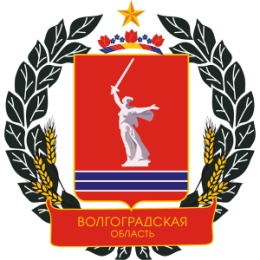 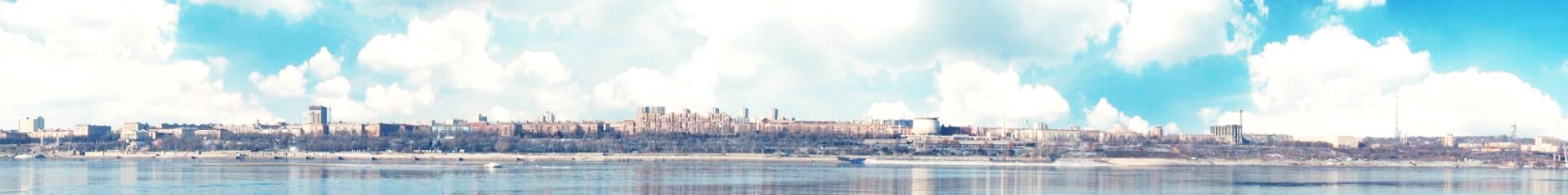 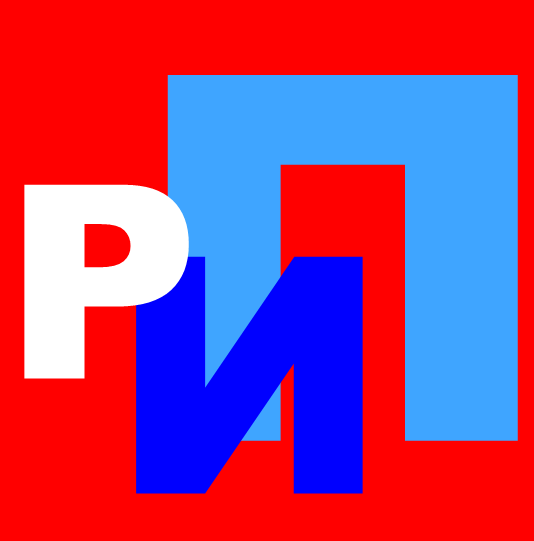 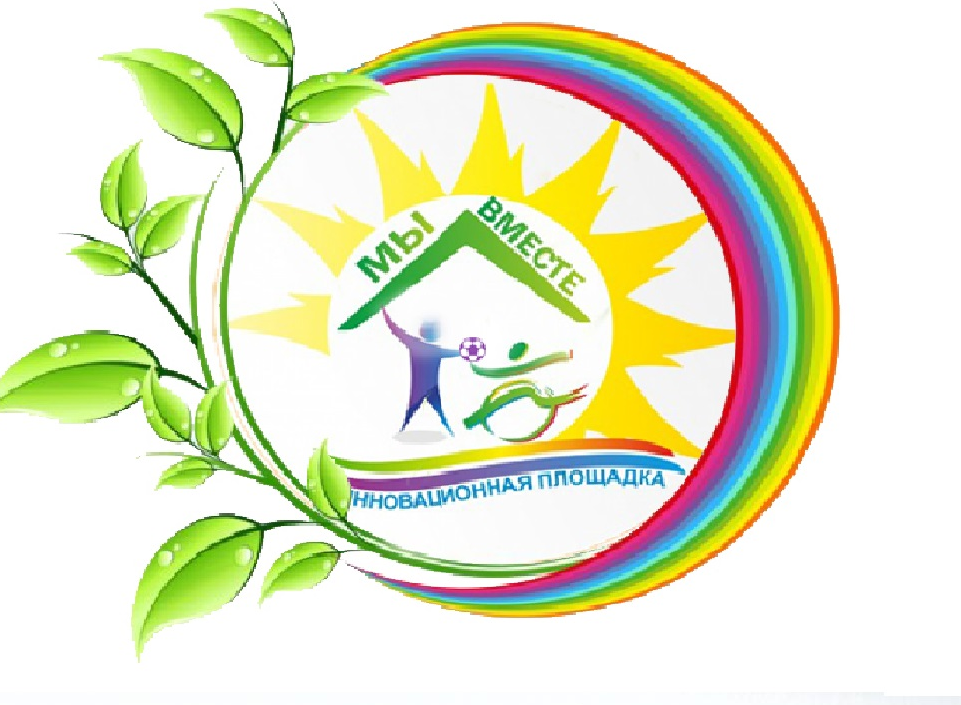 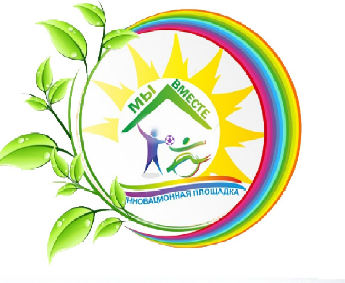 ЛОГОТИПУЧРЕЖДЕНИЯструктурное подразделение «Тополёк» муниципального бюджетного дошкольного образовательного учреждения «Детский сад «Лукоморье» городского округа город Михайловка волгоградской области»РЕГИОНАЛЬНАЯ  ИННОВАЦИОННАЯ ПЛОЩАДКАТЕМА ИННОВАЦИОННОГО ПРОЕКТА«Социальная адаптация детей с ОВЗ в условиях комбинированных и компенсирующих групп дошкольного образовательного учреждениясроки реализации2018-2023Научный руководитель проектаЮдина Татьяна ГеннадьевнаАПРЕЛЬ 2019